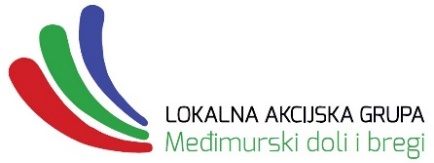 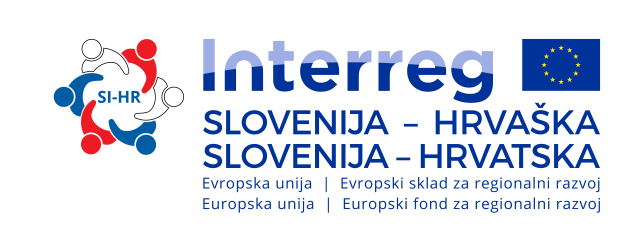 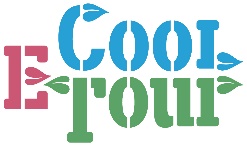 PRIJAVNICA za izlaganje na međunarodnom sajmu „Z domačega vrta“18. listopad 2019. (petak)od 10 do 18 satiKraljev vrt u Čakovcu (Ruđera Boškovića 7, Čakovec)Međunarodni sajam organizira LAG Međimurski doli i bregi u suradnji s Muzejom Međimurja Čakovec kao jednu od aktivnosti prekograničnog projekta ECool-Tour. Molimo sudjelovanje prijaviti slanjem ovjerene prijavnice na ines.lag.mdib@gmail.com najkasnije do 11. listopada 2019. godine. Broj izlagačkih mjesta je ograničen.Datum popunjavanja prijavnice                                                                       Potpis i pečat izlagača__________________________                                                                      __________________Naziv izlagačaPravni oblik izlagačaUkratko o djelatnostiAdresaKontakt osobaKontakt brojE-mailOpis proizvoda za izlaganjeMolimo zaokružite vrstu proizvodnje (ako je primjenjivo)EkološkaBiodinamičkaKonvencionalnaPotrebni uvjeti izlaganja (veličina prostora, struja,…)